Załącznik do Uchwały Nr 8608 /2023 Zarządu Województwa Opolskiego z dnia 4 stycznia 2023 r.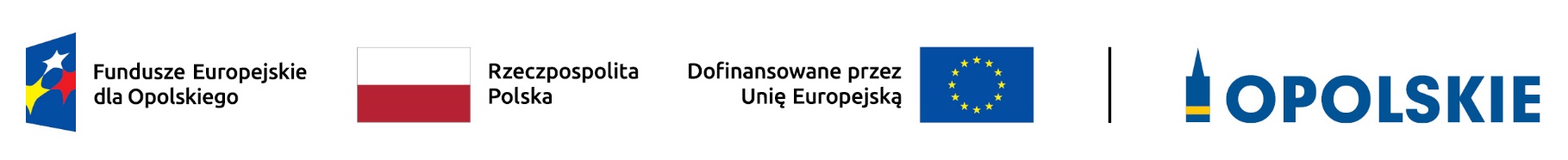 Harmonogram naborów wniosków o dofinansowanie w ramach programu operacyjnego Fundusze Europejskie dla Opolskiego na lata 2021-2027 z dnia 4 stycznia 2023r.Lp.Cel Polityki lub cel szczegółowyNumer i nazwa DziałaniaInstytucja ogłaszająca nabórPlanowany termin naboru (dd-mm-rr)Kwota przeznaczona na dofinansowanie projektów w ramach naboru z UE (PLN)Sposób wyboru projektów: Konkurencyjny/ NiekonkurencyjnyTypy wnioskodawcówTypy projektówObszar geograficznyInformacje dodatkoweI KWARTAŁ 2023r.I KWARTAŁ 2023r.I KWARTAŁ 2023r.I KWARTAŁ 2023r.I KWARTAŁ 2023r.I KWARTAŁ 2023r.I KWARTAŁ 2023r.I KWARTAŁ 2023r.I KWARTAŁ 2023r.I KWARTAŁ 2023r.I KWARTAŁ 2023r.1CP4/ cs (a)5.1 Aktywizacja zawodowa osób pozostających bez zatrudnienia realizowana przez PUPWUP07-03-2023 do 16-03-202347 658 650NiekonkurencyjnyPowiatowe urzędy pracyAktywizacja zawodowa osób pozostających bez zatrudnienia, w tym m.in.:pośrednictwo pracy i poradnictwo zawodoweszkolenia,staże,przygotowanie zawodowe dorosłych,prace interwencyjne,wyposażenie i doposażenie stanowiska pracyprzyznanie jednorazowych środków na podjęcie działalności gospodarczej, w tym pomoc prawna, konsultacje i doradztwo związane z podjęciem działalności gospodarczejwojewództwo opolskiePowiatowe urzędy pracy woj. opolskiego2CP1/cs i1.2 Opolskie innowacyjneOCRG07-03-2023 do 16-03-20234 500 000NiekonkurencyjnyAdministracja publicznaInfrastruktura i prace B+R przedsiębiorstwBudowa potencjału regionu we wsparciu działalności badawczo-rozwojowej przedsiębiorstw oraz konsorcjów przedsiębiorstw z organizacjami badawczymi i IOBProinnowacyjne usługi jednostek B+R dla MŚP (np. bony na innowacje), wsparcie start-up-ówDoktoraty wdrożeniowe i praktyczne prace dyplomoweWsparcie dla naukowców i przedsiębiorców w zakresie wymiany myśli naukowej i doświadczeńIdentyfikacja nowych kierunków badań naukowych i prac rozwojowych w ramach Procesu Przedsiębiorczego Odkrywania na rzecz RSIPodnoszenie kompetencji pracowników MŚP (jako uzupełniający element projektu)województwo opolskiepreferencje: regionalne IOB funkcjonujące poza dużymi ośrodkami miejskimi, OSI krajowe i Subregion południowy  oraz dla przedsiębiorstw we wczesnej fazie rozwoju (działalność do 24 mc-y)Planowany projekt Województwa Opolskiego (OCRG) 3CP1/ cs (iii)1.7 Opolskie konkurencyjneOCRG14-03-2023 do 23-03-20239 000 000NiekonkurencyjnyAdministracja publicznaInwestycje w nowoczesne maszyny i urządzenia oraz sprzęt produkcyjny, wartości niematerialne i prawne wraz z doradztwem / szkoleniem, w celu wprowadzenia na rynek nowych lub ulepszonych produktów lub usługInwestycje w rozwój MŚP zwiększjace skalę ich działalności oraz wzrost zasięgu ofertyUdzielanie voucherów dla MŚP na profesjonalne usługi świadczone przez akredytowane IOBWsparcie istniejących IOB w zakresie profesjonalizacji i podnoszenia jakości usług świadczonych na rzecz MŚP poprzez rozwój kompetencji i kwalifikacji pracowników IOB w celu m.in. dążenia do uzyskania akredytacji  województwo opolskie Preferencje:- Subregion południowy- OSI krajowePlanowany projekt Województwa Opolskiego (OCRG) 4CP4/ cs (d)5.5 Adaptacyjność pracodawców i pracowników oraz elastyczne formy zatrudnienia WUP14-03-2023 do 23-03-202318 000 000NiekonkurencyjnyAdministracja publicznaSłużby publiczneUsługi rozwojowe dla pracodawców i ich pracowników, zgodnie z ich zidentyfikowanymi potrzebami (system popytowy w oparciu o Bazę Usług Rozwojowych).Wsparcie przyczyniające się do wzmocnienia zasobów rynku pracy  i likwidacji przeszkód w zatrudnieniu poprzez wdrożenie elastycznych form zatrudnienia (m.in. takich jak praca zdalna, zatrudnienie przejściowe,  job sharing, praca w niepełnym wymiarze) poprzez m.in.:szkolenia dla członków organizacji pracodawców                      i pracowników oraz pracodawców dot. wdrażania i stosowania elastycznych form zatrudnienia,szkolenia dla pracowników w sytuacji zmiany formy i warunków pracy,wsparcie analityczno-doradcze w przeprowadzaniu zmian w firmach dot. wdrażania elastycznych form zatrudniania,wsparcie w zakresie zatrudnienia osób w tym zwłaszcza wykluczonych z rynku pracy, w oparciu o elastyczne formy zatrudniania,doposażenie/wyposażenie stanowiska pracy z zastosowaniem elastycznych form zatrudnienia,wsparcie w zakresie opieki nad osobami zależnymi podczas trwania wsparcia w projekcie,kampania informacyjno-promocyjna.województwo opolskiePlanowany projekt Województwa Opolskiego (OCRG)Planowany projekt Województwa Opolskiego (WUP)5CP2/cs (viii)4.1 Infrastruktura drogowaUMWO14-03-2023 do 23-03-202381 940 000NiekonkurencyjnyAdministracja publicznaBudowa i przebudowa dróg wojewódzkich: poprawiających dostępność do sieci TEN-T,przyczyniających się do poprawy dostępności do miejsc inwestycyjnych, przejść granicznych, centrów logistycznych lub innych gałęzi transportuwykorzystywanych do codziennych regularnych usług transportu publicznego świadczonych w ramach wykonywania obowiązku świadczenia usługi publicznejBudowa i przebudowa obwodnic w ciągu dróg wojewódzkich.Infrastruktura mająca na celu poprawę bezpieczeństwa użytkowników ruchu przy drogach lokalnych (np. zatoczki autobusowe, wysepki). województwo opolskiePlanowany projekt Województwa Opolskiego (ZDW)6CP4/cs (g)5.11 Kształcenie ustawiczneWUP14-03-2023 do 23-03-202326 000 000NiekonkurencyjnyAdministracja publicznaSłużby publiczneInstytucje nauki i edukacjiWsparcie edukacji ustawicznej poprzez realizację: kształcenia i szkolenia w ramach systemu formalnego lub pozaformalnego lub poprzez uczenie się nieformalne, w tym z uwzględnieniem elastycznych rozwiązań (np. kształcenie na odległość) m.in. w zakresie kompetencji kluczowych, kompetencji transferowalnych i wyspecjalizowanych umiejętności twardych, zielonych kompetencji, za pośrednictwem BUR, osób w niekorzystnej sytuacji, osób posiadających zawody deficytowe w regionie, tj.: psychologów, pedagogów oraz obecnych i potencjalnych opiekunów osób wymagających wsparcia w codziennym funkcjonowaniu (w przypadku zawodów medycznych i niemedycznych zachowana zostanie komplementarność i demarkacja ze wsparciem oferowanym na poziomie krajowym w FERS oraz KPO) oraz uczestników i absolwentów Ochotniczych Hufców Pracy,województwo opolskiePlanowany projekt Województwa Opolskiego (OCRG, WUP)7CP4/cs (c)5.3 Wyrównywanie szans kobiet i mężczyzn na rynku pracyUMWO21-03-2023 do 30-03-20231 000 000KonkurencyjnyAdministracja publicznaSłużby publicznePartnerzy społeczniInstytucje ochrony zdrowiaOrganizacje społeczne i związkiInstytucje nauki i edukacji wyznaniowePrzedsiębiorstwaDziałania (np.: szkolenia, warsztaty, kampanie, doradztwo, panele, grupy doradcze) mające na celu: zwiększenie udziału w rynku pracy kobiet, zwłaszcza mieszkających na obszarach wiejskich, zwalczanie stereotypów związanych z płcią oraz zapobieganie dyskryminacji i molestowaniu w systemach zatrudnienia, kształcenia i szkolenia, zwalczanie stereotypów związanych z płcią w odniesieniu do dzielenia się obowiązkami opiekuńczymi między mężczyznami i kobietami oraz wspieranie większego zaangażowania mężczyzn w obowiązki opiekuńcze,wspieranie partnerów społecznych i przedsiębiorstw w rozwijaniu i wdrażaniu zrównoważonego życia zawodowego i prywatnego, podnoszenie świadomości i mobilizowanie partnerów społecznych i przedsiębiorstw w celu rozwiązania problemu segregacji płciowej na rynku pracy oraz likwidowania różnic w wynagrodzeniach ze względu na płeć lub niepełnosprawność,przeciwdziałanie problemowi feminizacji ubóstwa,ukierunkowanie dziewcząt i młodych kobiet w celu realizacji kariery w ramach kompetencji STEM (nauki ścisłe, technologia, inżynieria i matematyka) i STEAM (nauki ścisłe, technologia, inżynieria, sztuka i matematyka),zapobieganie i zwalczanie konkretnych form przemocy ze względu na płeć, w tym molestowania seksualnego, nadużyć wobec kobiet określanych jako europrzestępstwo w rozumieniu art. 83 ust. 1 TFUE,zwiększenie świadomości pracodawców i całej społeczności odnośnie przełamywania barier i stereotypów związanych z płcią,dostosowanie środowiska pracy celem dostępności dla osób ze szczególnymi potrzebami, w tym z niepełnosprawnościami.Budowanie zdolności partnerów społecznych oraz organizacji społeczeństwa obywatelskiego.województwo opolskieGranty do 100tys.8CP1/ cs(i)1.1 Infrastruktura B+R przedsiębiorstwOCRG21-03-2023 do 30-03-202320 000 000KonkurencyjnyPrzedsiębiorstwa, w szczególności MŚPInfrastruktura i prace B+R przedsiębiorstw (w tym projekty kompleksowe z elementem wdrożeniowym)województwo opolskieII KWARTAŁ 2023r.II KWARTAŁ 2023r.II KWARTAŁ 2023r.II KWARTAŁ 2023r.II KWARTAŁ 2023r.II KWARTAŁ 2023r.II KWARTAŁ 2023r.II KWARTAŁ 2023r.II KWARTAŁ 2023r.II KWARTAŁ 2023r.II KWARTAŁ 2023r.9CP4 /cs (h)6.1 Wsparcie ekonomii społecznejWUP12-04-2023 do 21-04-20239 000 000KonkurencyjnyOrganizacje społeczne i związki wyznanioweWsparcie bezpośrednie przedsiębiorstw społecznych:świadczenie usług wsparcia dla rozwoju ekonomii społecznej dla PES i PS,bezzwrotne wsparcie finansowe na utworzenie i początkowe utrzymanie (12 miesięcy) miejsc pracy w przedsiębiorstwach społecznych,usługi wspierające rozwój przedsiębiorstw społecznych realizowane w szczególności za pośrednictwem BUR,wsparcie realizacji indywidualnego procesu reintegracji w przedsiębiorstwach społecznych.Podnoszenie kwalifikacji kadr ekonomii społecznej, wynikające z regionalnych i lokalnych potrzeb.województwo opolskieWymagane uzyskanie akredytacji dla OWES przed podpisaniem umowy o dofinansowanie10CP4 / cs (a), (c), (f), (g), (h), (i), (k), (l).8.1 Europejski Budżet ObywatelskiUMWO18-04-2023 do 27-04-202323 400 000NiekonkurencyjnyAdministracja publicznaW ramach inicjatyw EBO wdrażane będą inicjatywy z zakresu merytorycznego celów szczegółowych: (a) Poprawa dostępu do zatrudnienia i działań aktywizujących dla wszystkich osób poszukujących pracy, w szczególności osób młodych, zwłaszcza poprzez wdrażanie gwarancji dla młodzieży, długotrwale bezrobotnych oraz grup znajdujących się w niekorzystnej sytuacji na rynku pracy, jak również  dla osób biernych zawodowo, a także poprzez promowanie samozatrudnienia i ekonomii społecznej.(c) Wspieranie zrównoważonego pod względem płci uczestnictwa w rynku pracy, równych warunków pracy oraz lepszej równowagi między życiem zawodowym a prywatnym, w tym poprzez dostęp do przystępnej cenowo opieki nad dziećmi i osobami wymagającymi wsparcia w codziennym funkcjonowaniu.(f)  Wspieranie równego dostępu do dobrej jakości, włączającego kształcenia i szkolenia oraz możliwości ich ukończenia, w szczególności w odniesieniu do grup w niekorzystnej sytuacji, od wczesnej edukacji i opieki nad dzieckiem przez ogólne i zawodowe kształcenie i szkolenie, po szkolnictwo wyższe, a także kształcenie i uczenie się dorosłych, w tym ułatwianie mobilności edukacyjnej dla wszystkich i dostępności dla osób z niepełnosprawnościami.(g) Wspieranie uczenia się przez całe życie, w szczególności elastycznych możliwości podnoszenia i zmiany kwalifikacji dla wszystkich, z uwzględnieniem umiejętności w zakresie przedsiębiorczości i kompetencji cyfrowych, lepsze przewidywanie zmian i zapotrzebowania na nowe umiejętności na podstawie potrzeb rynku pracy, ułatwianie zmian ścieżki kariery zawodoweji wspieranie mobilności zawodowej.(h) Wspieranie aktywnego włączenia społecznego w celu promowania równości szans, niedyskryminacji i aktywnego uczestnictwa, oraz zwiększanie zdolności do zatrudnienia, w szczególności grup w niekorzystnej sytuacji.(i) Wspieranie integracji społeczno-gospodarczej obywateli państw trzecich, w tym migrantów.(k) Zwiększanie równego i szybkiego dostępu do dobrej jakości, trwałych i przystępnych cenowo usług, w tym usług, które wspierają dostęp do mieszkań oraz opieki skoncentrowanej na osobie, w tym opieki zdrowotnej; modernizacja systemów ochrony socjalnej, w tym wspieranie dostępu do ochrony socjalnej, ze szczególnych uwzględnieniem dzieci i grup w niekorzystnej sytuacji; poprawa dostępności, w tym dla osób z niepełnosprawnościami, skuteczności i odporności systemów ochrony zdrowia i usług opieki długoterminowej.(l) Wspieranie integracji społecznej osób zagrożonych ubóstwem lub wykluczeniem społecznym, w tym osób najbardziej potrzebujących i dzieci.województwo opolskiePlanowany projekt Województwa Opolskiego11CP4/ cs (a)5.2 Aktywizacja zawodowa realizowana poza PUPWUP18-04-2023 do 27-04-20234 500 000NiekonkurencyjnySłużby publicznePodnoszenie kwalifikacji kadr rynku pracy wynikające z potrzeb regionalnego i lokalnego rynku pracy.województwo opolskiePlanowany projekt Województwa Opolskiego (WUP)12CP1/cs i,ii,iii1.11 Instrumenty finansowe w gospodarceOCRG18-04-2023 do 27-04-2023148 500 000NiekonkurencyjnyInstytucja Finansowa1. Ekoinnowacje w MŚP- ekoinnowacje i zarządzanie efektywnością środowiskową2. Wsparcie w zakresie wdrażania TIK w MŚP:inwestycje polegające np. na wymianie sprzętu, zakupie sprawdzonych programów i systemów (oprogramowanie biurowe, księgowe, systemy operacyjne komputerów osobistych),projekty polegające na wdrożeniu dedykowanych rozwiązań cyfr., których następstwem są zmiany w procesach produkcyjnych, organizacyjnych firmy (np. wprowadzenie systemów zarządzania) w celu wprowadzenia na rynek nowych lub ulepszonych produktów lub usług zwiększających skalę ich działalności oraz wzrost zasięgu oferty MŚP, 3. Inwestycje w MŚPinwestycje w nowoczesne maszyny i urządzenia oraz sprzęt produkcyjny, wartości niematerialne i prawne wraz z  doradztwem/szkoleniem, w celu wprowadzenia na rynek nowych lub ulepszonych produktów lub usługinwestycje w rozwój MŚP w celu wprowadzenia na rynek nowych lub ulepszonych produktów zwiększających skalę ich działalności oraz wzrostu zasięgu ofertwojewództwo opolskieBank Gospodarstwa Krajowego13CP 4v/ cs (j)6.5 Wsparcie integracji społecznej społeczności romskiejWUP18-04-2023 do 27-04-20231 000 000NiekonkurencyjnySłużby publiczne   Kompleksowe wsparcie społeczności romskiej, w tym m.in.:poprawa warunków bytowych, aktywizacja społeczno – zawodowa, kampanie świadomościowe, w tym w zakresie przełamywania stereotypów, ochrona i zachowanie tożsamości kulturowej,profilaktyka ochrony zdrowia.Działania na rzecz dzieci romskich, w tym m.in.:wsparcie edukacji przedszkolnej i szkolnej (edukacja włączająca),tworzenie świetlic środowiskowych, asystent rodziny.Budowanie potencjału organizacji społeczeństwa obywatelskiego do realizacji działań na rzecz społeczności romskiej.Wymiana doświadczeń pomiędzy podmiotami działającymi na rzecz społeczności romskiej 
(w tym organizacjami pozarządowymi) działającymi w kraju i w Europie.województwo opolskiePlanowany projekt Województwa Opolskiego (WUP)14CP 4/cs (f)5.8 Program pomocy stypendialnejWUP18-04-2023 do 27-04-20232 000 000NiekonkurencyjnyAdministracja publicznaRealizacja programów pomocy stypendialnej 
w ramach kształcenia ogólnego i zawodowego dla uczniów uzdolnionych z grup defaworyzowanych, np. z niepełnosprawnościami i z obszarów wiejskich. województwo opolskiePlanowany projekt Województwa Opolskiego 15CP3/cs (ii)4.3 Tabor kolejowyUMWO18-04-2023 do 27-04-2023112 500 000NiekonkurencyjnyAdministracja publicznaTabor kolejowywojewództwo opolskiePlanowany projekt Województwa Opolskiego16CP4/cs (f)5.6 Edukacja przedszkolnaWUP18-04-2023 do 27-04-202320 000 000KonkurencyjnyAdministracja publicznaInstytucje nauki i edukacjiPrzedsiębiorstwaTworzenie nowych miejsc wychowania przedszkolnego, w tym dostosowanych do potrzeb dzieci z niepełnosprawnościami.  Wydłużenie godzin pracy OWP. Rozszerzenie oferty OWP o zajęcia dodatkowe wyrównujące szanse edukacyjne, rozwijające kompetencje kluczowe i transferowalne oraz 
o zajęcia służące preorientacji zawodowej, 
w tym dotyczące aktywowania postaw przedsiębiorczych u najmłodszych oraz pobudzające i rozwijające zainteresowania. Indywidualizacja pracy z dziećmi, w tym ze SPE z uwzględnieniem realizacji różnych form edukacji dla rodziców. Doskonalenie kompetencji i kwalifikacji nauczycieli ośrodków wychowania przedszkolnego. Wsparcie edukacji włączającej.województwo opolskie17CP4 / cs (k)7.1 Usługi zdrowotne i społeczne oraz opieka długoterminowaUMWO18-04-2023 do 27-04-202338 400 000KonkurencyjnyPrzedsiębiorstwaInstytucje ochrony zdrowiaAdministracja publicznaSłużby publiczneOrganizacje społeczne i związki wyznanioweOpieka długoterminowa oraz paliatywna i hospicyjna osób starszych i z niepełnosprawnościami w formie zdeinstytucjonalizowanejw tym m.in.: rehabilitacja ruchowa, psychiatryczna i logopedycznausługi społeczne (np. usługi opiekuńcze i asystenckie) wsparcie psychologiczne i wytchnieniowe dla opiekunówzwiększenie dostępu do sprzętu pielęgnacyjnego, rehabilitacyjnego i wspomagającego poprzez tworzenie wypożyczalni sprzętu, w tym szkolenia/doradztwo w połączeniu z nauką ich obsługi i doradztwem w zakresie jego wykorzystania. Poprawa dostępu do usług społecznych i zdrowotnych dla osób starszych i niepełnosprawnych poprzez wdrożenie usług teleopieki/telemedycyny. Usługi dowozu dla osób o ograniczonej mobilności m.in. w celu zapewnienia podstawowych potrzeb życiowych (door to door), jako element działań na rzecz rozwoju usług społecznych lub zdrowotnych.Wsparcie procesu DI placówek całodobowych, polegające na realizowaniu (w oparciu o posiadane zasoby) działań poza dotychczasowymi zadaniami, w tym m.in.: form wsparcia dziennego, środowiskowego, mieszkalnictwa wspomaganego oraz uzyskanie i zmiana kompetencji pracowników.Podnoszenie kwalifikacji i kompetencji kadr na potrzeby świadczenia usług społecznych w społeczności lokalnej, w tym w szczególności dla pracowników opieki długoterminowej.Przeciwdziałanie ubóstwu energetycznemu poprzez wzmacnianie świadomości w zakresie konieczności oszczędnego korzystania z energii (element kompleksowego projektu).subregionyUsługi zdrowotne i społeczne:Osoby starsze i z niepełnosprawnościami.18CP 2/ cs (vii)2.6 Ochrona różnorodności biologicznejUMWOmaj20 000 000KonkurencyjnyAdministracja publicznaSłużby publiczneInstytucje nauki i edukacjiPrzedsiębiorstwaOrganizacje społeczne i związki wyznanioweDziałania służące zachowaniu i odtworzeniu siedlisk przyrodniczych oraz populacji gatunków, w tym ochrona czynna (ochrona in situ oraz ex situ) i bierna, a także identyfikacja i zwalczanie gatunków inwazyjnych obcych.Ochrona, regeneracja i zrównoważone wykorzystanie obszarów chronionych, w tym obszarów Natura 2000, planowanie i zarządzanie systemem obszarów chronionych, w tym opracowanie / aktualizacja i wdrożenie dokumentów strategicznych i planistycznych dla obszarów cennych przyrodniczo, parków krajobrazowych i rezerwatów przyrody, inwentaryzacja przyrodnicza, rozwój różnorodności biologicznej w oparciu o gatunki rodzime, poprzez inwestycje w zieloną infrastrukturę na obszarach miejskich i pozamiejskich (np. parki miejskie, ekoparki) oraz w centra ochrony bioróżnorodności.Ograniczenie antropopresji poprzez budowę i rozwój infrastruktury turystycznej w celu ukierunkowania ruchu turystycznego na terenie obszarów chronionych i cennych przyrodniczo.Kompleksowe działania na rzecz remediacji terenów zanieczyszczonych oraz rekultywacji terenów zdegradowanych, w tym likwidacja dzikich wysypisk, pod kątem celów przyrodniczych, społecznych oraz rozwoju zieleni miejskiej.Inwestycje związane z usunięciem azbestu i wyrobów zawierających azbest ze środowiska (edukacja, prace związane z jego usuwaniem, w tym organizacja zbiórki odpadów zawierających azbest).Rozwój zielono-niebieskiej infrastruktury służącej celom ochrony bioróżnorodności wraz z niezbędnym zapleczem.Działania z zakresu edukacji, komunikacji, promocji i rozpowszechniania wiedzy dotyczącej ochrony przyrody i przyrodniczego potencjału regionu oraz różnorodności biologicznej, w tym  rozwój infrastruktury miejsc edukacji ekologicznej (wyłącznie jako element większego projektu).Subregiony19CP 4/cs (f)5.9 Kształcenie zawodoweUMWOmaj22 500 000NiekonkurencyjnyAdministracja publicznaSłużby publiczneInstytucje nauki i edukacjiWsparcie szkół, uczniów i nauczycieli ukierunkowane na podniesienie jakości edukacji, obejmujące: rozwój kompetencji kluczowych, w tym informatycznych, językowych, społecznych i rozwijających przedsiębiorczość; kompetencji przekrojowych, w tym myślenia krytycznego, kompetencji obywatelskich i innowacyjnych, umiejętności korzystania z mediów, umiejętności społeczno-emocjonalnych. Wyrównywanie szans edukacyjnych dla uczniów, w tym przede wszystkim z grup defaworyzowanych, np. z rodzin o niskim statusie społeczno-ekonomicznym, mieszkających na obszarach zmarginalizowanych i/lub wiejskich, z rodzin migranckich i społeczności romskiej. Wsparcie jakości nauczania przedmiotów ścisłych, m.in. poprzez wykorzystanie metod eksperymentu w edukacji. Indywidualizacja podejścia do ucznia, w tym z niepełnosprawno-ściami. Wsparcie edukacji włączającej, w tym podnoszenie kompetencji kadr pedagogicznych, bezpośrednie wsparcie uczniów. Działania wspierające wdrażanie Modelu szkoły ćwiczeń. Wsparcie działań związanych z edukacją ekologiczną dla uczniów i nauczycieli, w tym wiedza o klimacie i ochronie środowiska, współpraca szkół z pracodawcami w zakresie nowych zielonych zawodów. Doskonalenie kompetencji i kwalifikacji nauczycieli kształcenia zawodowego, w tym we współpracy z uczelniami, przedsiębiorcami i pracodawcami.Doradztwo zawodowe w ramach kształcenia zawodowego dla uczniów, nauczycieli oraz osób dorosłych. Coaching i tutoring. Współpraca szkół i placówek prowadzących kształcenie zawodowe, o charakterze strategicznym i praktycznym z otoczeniem społeczno-gospodarczym, zwłaszcza z pracodawcami, a także uczelniami wyższymi, instytucjami rynku pracy. Dostosowanie kompetencji i kwalifikacji zawodowych osób dorosłych do potrzeb rynku pracy, w tym z uwzględnieniem elastycznych rozwiązań (np. kształcenie na odległość). Wsparcie kompetencji STEM i STEAM, zwłaszcza u uczennic. Wsparcie rozwijania kompetencji, umiejętności, uzdolnień, zainteresowań uczniów poza edukacją formalną. Wsparcie psychologiczno-pedagogiczne dla dzieci, młodzieży, nauczycieli i rodziców przeciwdziałające skutkom izolacji, zaburzeniom behawioralnym oraz psychicznym, a także podnoszenie kwalifikacji psychologów, pedagogów, logopedów i doradców zawodowych zatrudnionych w szkołach.Wzmocnienie roli szkoły jako lokalnego centrum integrowania społeczności szkolnej i pozaszkolnej poprzez współpracę kadry placówek, rodziców i uczniów oraz upowszechniania w szkole kultury włączenia. Wspieranie aktywności fizycznej i wiedzy nt. zdrowego trybu życia, w szczególności w odniesieniu do uczniów ze środowisk defaworyzowanych, w tym zajęcia nt. zdrowej diety, higieny cyfrowej, radzenia sobie ze stresem, budowania relacji i kompetencji społecznych oraz zajęcia sportowe, związane z wyrównywaniem szans/nadrabianiem zaległości po pandemii i nauce zdalnej. Dojazdy do szkół dla uczniów szkół ponadpodstawowych z obszarów zmarginalizowanych i o obniżonej mobilności w celu podniesienia dostępu do edukacji wysokiej jakości. Budowanie potencjału organizacji społeczeństwa obywatelskiego do realizacji działań na rzecz edukacji.województwo opolskiePlanowany projekt Województwa Opolskiego (RZPWE)20CP 4/cs (k)7.1 Usługi zdrowotne i społeczne oraz opieka długoterminowaUMWOmaj10 000 000NiekonkurencyjnyAdministracja publicznaOpieka długoterminowa oraz paliatywna i hospicyjna osób starszych i z niepełnosprawnościami w formie zdeinstytucjonalizowanej w tym m.in.: rehabilitacja ruchowa, psychiatryczna i logopedycznausługi społeczne (np. usługi opiekuńcze i asystenckie) wsparcie psychologiczne i wytchnieniowe dla opiekunówzwiększenie dostępu do sprzętu pielęgnacyjnego, rehabilitacyjnego i wspomagającego poprzez tworzenie wypożyczalni sprzętu, w tym szkolenia/doradztwo w połączeniu z nauką ich obsługi i doradztwem w zakresie jego wykorzystania. Poprawa dostępu do usług społecznych i zdrowotnych dla osób starszych i niepełnosprawnych poprzez wdrożenie usług teleopieki/telemedycyny. Usługi dowozu dla osób o ograniczonej mobilności m.in. w celu zapewnienia podstawowych potrzeb życiowych (door to door), jako element działań na rzecz rozwoju usług społecznych lub zdrowotnych.Wsparcie procesu DI placówek całodobowych, polegające na realizowaniu (w oparciu o posiadane zasoby) działań poza dotychczasowymi zadaniami, w tym m.in.: form wsparcia dziennego, środowiskowego, mieszkalnictwa wspomaganego oraz uzyskanie i zmiana kompetencji pracowników.Podnoszenie kwalifikacji i kompetencji kadr na potrzeby świadczenia usług społecznych w społeczności lokalnej, w tym w szczególności dla pracowników opieki długoterminowej.Przeciwdziałanie ubóstwu energetycznemu poprzez wzmacnianie świadomości w zakresie konieczności oszczędnego korzystania z energii (element kompleksowego projektu).województwo opolskiePlanowany projekt Województwa Opolskiego (ROPS)21CP 4v/ cs (i)6.4 Wspieranie integracji społeczno-gospodarczej obywateli państw trzecichWUPmaj9 000 000NiekonkurencyjnyAdministracja publicznaSłużby publiczneWsparcie obywateli państw trzecich oraz pracodawców w procesie integracji na rynku pracy, w tym m.in.:aktywizacja zawodowa obywateli państw trzecichbezzwrotne wsparcie finansowe na założenie działalności gospodarczej przez obywateli państw trzecichpomoc prawna dla obywateli państw trzecich oraz pracodawcówkampanie świadomościowe dla obywateli państw trzecich oraz pracodawców.Wsparcie adaptacyjne dla obywateli państw trzecich, w tym osób uciekających przed agresją zbrojną z Ukrainy, m.in.:nauka języka polskiego,zatrudnienie tłumaczy,pomoc prawno-administracyjna,zakup sprzętów i urządzeń służących pozyskaniu środków finansowych na utrzymanie, np. zakup rowerów do dojazdu do pracy. Wsparcie rodziny, pomoc dla kobiet z małymi dziećmi, w tym uciekających przed agresją zbrojną z Ukrainy, m.in.:zajęcia pozalekcyjne dla dzieci,finansowanie dostępu do rekreacji i miejsc spędzania wolnego czasu,kolonie, półkolonie dla dzieci,pomoc psychologiczna,wspólne aktywności dla rodzin obywateli państw trzecich, w tym osób uciekających przed agresją zbrojną z Ukrainy i społeczeństwa przyjmującego, takie jak: pikniki edukacyjne i kulturalne, warsztaty, wyjazdy, zajęcia dla dzieci.Edukacja dzieci i dorosłych, w tym m.in.:zajęcia wyrównawcze w szkołach,nauka języka polskiego,doskonalenie umiejętności, kompetencji lub kwalifikacji personelu szkół, placówek systemu oświaty i ośrodków wychowania przedszkolnego niezbędnych w pracy z dziećmi z rodzin obywateli państw trzecich,wsparcie psychologiczne dla dzieci z rodzin obywateli państw trzecich w ramach szkół, placówek systemu oświaty i ośrodków wychowania przedszkolnego,dostosowanie placówek systemu oświaty i ośrodków wychowania przedszkolnego do potrzeb dzieci z rodzin obywateli państw trzecich,inne działania z zakresu edukacji włączającej dla dzieci z rodzin obywateli państw trzecich.Inne usługi społeczne niezbędne do zwiększenia integracji grupy docelowej, w tym zwłaszcza dzieci.Kampanie informacyjne (świadomościowe) na rzecz obywateli państw trzecich (wyłącznie jako element większego projektu).Wsparcie infrastruktury społecznej, w tym:.inwestycje w mieszkania chronione/wspomagane,inwestycje w mieszkania komunalne oraz lokale w ramach najmu socjalnego, w tym oferowane przez społeczne agencje najmu,inwestycje w miejsca pobytu dziennego, zwłaszcza dla dzieci i inną infrastrukturę niezbędną dla integracji obywateli państw trzecich, w tym w tym osób uciekających przed agresją zbrojną z Ukrainy.Budowanie potencjału instytucjonalnego na rzecz integracji obywateli państw trzecich, w tym w administracji lokalnej oraz organizacji społeczeństwa obywatelskiego do realizacji działań na rzecz obywateli państw trzecich.Wymiana doświadczeń pomiędzy podmiotami działającymi na rzecz obywateli państw trzecich (w tym organizacjami pozarządowymi) działającymiPlanowany projekt Województwa Opolskiego (WUP)22CP1/ cs(v)1.10 Programy rozwojowe dla MŚPOCRGmaj1 000 000NiekonkurencyjnyAdministracja publicznaOpracowanie i realizacja programów rozwojowych dla pracowników MŚP, m.in. w zakresie szkoleń, kursów, studiów, w tym podyplomowychwojewództwo opolskiePlanowany projekt Województwa Opolskiego (OCRG)23CP1/ cs(i)1.3 Infrastruktura B+R organizacji badawczychUMWOczerwiec49 500 000KonkurencyjnyInstytucje nauki i edukacjiInfrastruktura B+R organizacji badawczychwojewództwo opolskie24CP4/cs (l)6.7 Wsparcie rodziny i pieczy zastępczej UMWOczerwiec10 000 000NiekonkurencyjnyAdministracja publicznaDziałania w zakresie wsparcia rodziny i pieczy zastępczej, w tym m.in.: wsparcie rodzin przeżywających problemy opiekuńczo – wychowawcze poprzez usługi w ramach działań profilaktycznych, tj.:asystentura rodzinna,rodziny wspierające,konsultacje i poradnictwo specjalistyczne, w tym prawno-obywatelskie,terapia i mediacja,usługi dla rodzin z dziećmi, w tym usługi opiekuńcze i specjalistyczne, pomoc prawna, szczególnie w zakresie prawa rodzinnego,organizowanie dla rodzin spotkań, mających na celu wymianę doświadczeń oraz zapobieganie izolacji, zwanych grupami wsparcia lub grupami samopomocowymi;wsparcie preadopcyjne i postadopcyjne, wsparcie pieczy zastępczej, w tym wsparcie procesu deinstytucjonalizacji, poprzez m.in.: tworzenie rodzinnych form pieczy zastępczej oraz placówek opiekuńczo – wychowawczych typu rodzinnego do 8 dzieci placówek opiekuńczo -wychowawczych typu socjalizacyjnego, interwencyjnego lub specjalistyczno-terapeutycznego do 14 osób,usługi aktywnej integracji, w szczególności o charakterze społecznym, których celem jest nabycie, przywrócenie lub wzmocnienie kompetencji społecznych, zaradności, samodzielności i aktywności społecznej skierowane do osób będących w pieczy zastępczej, usługi aktywnej integracji o charakterze zawodowym skierowane do osób będących w pieczy zastępczej w wieku powyżej 15 roku życia,indywidualne programy usamodzielniania realizowane w mieszkaniach o charakterze wspomaganym/ chronionym dla osób opuszczających pieczę zastępczą, kształcenie kandydatów na rodziny zastępcze, prowadzących rodzinne domy dziecka i dyrektorów placówek opiekuńczo - wychowawczych typu rodzinnego oraz doskonalenie osób sprawujących rodzinną pieczę zastępczą w ramach działań prowadzących do tworzenia rodzinnych form pieczy zastępczej oraz placówek opiekuńczo-wychowawczych typu rodzinnegopoprawa dostępu do mieszkań o charakterze wspomaganym/chronionym dla osób opuszczających pieczę zastępczą. Usługi dla dzieci i młodzieży wymagających wsparcia, przebywających w rodzinach oraz w różnego rodzaju instytucjach całodobowych (z zastrzeżeniem braku finansowania dla samych placówek świadczących opiekę instytucjonalną). Usługi interwencji kryzysowej oraz w zakresie przeciwdziałania przemocy, w tym przemocy w rodzinie. Wsparcie psychologiczno-pedagogiczne dla dzieci, młodzieży i rodziców zagrożonych wykluczeniem społecznym, w tym grupy wsparcia, wsparcie rówieśnicze. Działania na rzecz zapewnienia osobom zagrożonym ubóstwem lub wykluczeniem społecznym poprawy kompetencji w zakresie spędzania czasu wolnego i rekreacji oraz uczestnictwa w kulturze jako instrument kierowany głównie do dzieci oraz do dzieci z rodzinami i opiekunami w celu wzmacniania więzi, realizowany jedynie jako element kompleksowego projektu dot. włączenia społecznego. Podnoszenie kwalifikacji i kompetencji kadr na potrzeby świadczenia usług społecznych. Budowanie potencjału organizacji społeczeństwa obywatelskiego działających na rzecz osób zagrożonych ubóstwem lub wykluczeniem społecznym (element kompleksowego projektu). Przeciwdziałanie ubóstwu energetycznemu poprzez wzmacnianie świadomości w zakresie konieczności oszczędnego korzystania z energii (element kompleksowego projektu).  województwo opolskiePlanowany projekt Województwa Opolskiego (ROPS)25CP 5/ cs (i)10.3 Europejska Inicjatywa Społeczna – Aglomeracja OpolskaUMWOczerwiec8 100 000NiekonkurencyjnyAdministracja publicznaMałe inwestycje realizowane przez gminy we współpracy i w uzgodnieniu  z przedstawicielami lokalnych społeczności i na rzecz tych społeczności, o charakterze m.in. prospołecznym, prozdrowotnym, kulturalnym, edukacyjnym, turystycznym – przedsięwzięcia o charakterze oddolnych inicjatyw.Małe inwestycje realizowane przez organizacje pozarządowe na rzecz lokalnych społeczności w oparciu o diagnozę ich potrzeb, o charakterze m.in. prospołecznym, prozdrowotnym, kulturalnym, edukacyjnym, turystycznym – przedsięwzięcia o charakterze oddolnych inicjatyw.Aglomeracja OpolskaPlanowany projekt Województwa Opolskiego (Projekty grantowe)26CP 5/ cs (ii)10.6 Europejska Inicjatywa Społeczna – 4 subregionyUMWOczerwiec18 900 000NiekonkurencyjnyAdministracja publicznaMałe inwestycje realizowane przez gminy we współpracy i w uzgodnieniu  z przedstawicielami lokalnych społeczności i na rzecz tych społeczności, o charakterze m.in. prospołecznym, prozdrowotnym, kulturalnym, edukacyjnym, turystycznym  – przedsięwzięcia o charakterze oddolnych inicjatyw.Małe inwestycje realizowane przez organizacje pozarządowe na rzecz lokalnych społeczności w oparciu o diagnozę ich potrzeb, o charakterze m.in. prospołecznym, prozdrowotnym, kulturalnym, edukacyjnym, turystycznym – przedsięwzięcia o charakterze oddolnych inicjatyw.subregionyPlanowany projekt Województwa Opolskiego (Projekty grantowe)27CP1/ cs(iii)1.6 Internacjonalizacja i promocja gospodarcza MŚPOCRGczerwiec8 000 000NiekonkurencyjnyAdministracja publicznawsparcie współpracy gospodarczej MŚP w wymiarze krajowym i międzynarodowympromocja MŚP, w tym udział w wydarzeniach krajowych i międzynarodowych m.in. misjach/targachwojewództwo opolskiePreferencje OSI Krajowe i subregion południowy Planowany projekt Województwa Opolskiego (OCRG)28CP2/cs i, ii2.7 Instrumenty finansowe w obszarze środowiskaOCRGczerwiec232 875 000NiekonkurencyjnyInstytucja FinansowaPoprawa efektywności energetycznej w mikro i małych przedsiębiorstwach (wraz z audytem) wraz z instalacją urządzeń OZEEfektywne lub będące w fazie transformacji do efektywnych sieci ciepłownicze wraz z magazynowaniem ciepła (budowa i modernizacja)Kompleksowa modernizacja energetyczna wielorodzinnych budynków mieszkalnych (wraz z audytem) wraz z instalacją urządzeń OZE oraz wymianą/modernizacją źródeł ciepła albo podłączeniem do sieci ciepłowniczej,Budynki użyteczności publicznej kompleksowa modernizacja energetyczna obiektów użyteczności publicznej (wraz z audytem) wraz z instalacją urządzeń OZE oraz wymianą/modernizacją źródeł ciepła albo podłączeniem do sieci ciepłowniczejModernizacja oświetlenia ulicznego na energooszczędneBudowa i rozbudowa OZE w zakresie wytwarzania ener. elektr. wraz z magazynami energii działającymi na potrzeby danego źródła OZE oraz przyłączeniem do sieci (sumaryczna moc: wiatr /biomasa nie więcej niż 5 MWe, biogaz /promieniowanie słoneczne nie więcej niż 0,5 MWe) - JST/MŚPProjekty z zakresu energetyki rozproszonej (np. klastry energetyczne, spółdzielnie energetyczne)Budowa i rozbudowa OZE w zakresie wytwarzania  ciepła wraz z magazynami ciepła działającymi na potrzeby danego źródła OZE oraz przyłączeniem do sieci (sumaryczna moc: biomasa nie więcej niż 5 MWth, biogaz/promieniowanie słoneczne nie więcej niż 0,5 MWth, geotermia nie więcej niż 2 MWth) - JST/MŚPProjekty z zakresu energetyki rozproszonej (np. klastry energetyczne, spółdzielnie energetyczne)województwo opolskieBank Gospodarstwa KrajowegoIII KWARTAŁ 2023r.III KWARTAŁ 2023r.III KWARTAŁ 2023r.III KWARTAŁ 2023r.III KWARTAŁ 2023r.III KWARTAŁ 2023r.III KWARTAŁ 2023r.III KWARTAŁ 2023r.III KWARTAŁ 2023r.III KWARTAŁ 2023r.III KWARTAŁ 2023r.29CP1/cs (i)1.3 Infrastruktura B+R organizacji badawczych UMWOwrzesień47 250 000KonkurencyjnyInstytucje nauki i edukacjiInfrastruktura B+R organizacji badawczychwojewództwo opolskie30CP1/cs (iii)1.8 Wsparcie instytucji otoczenia biznesuUMWOwrzesień22 500 000NiekonkurencyjnyInstytucje wspierające biznesWsparcie istniejących IOB w celu profesjonalizacji oraz podnoszenia jakości usług świadczonych na rzecz MŚP (kompetencje, infrastruktura)województwo opolskiePlanowany projekt Miasta Opola i PNT31CP1/cs (iii)1.8 Wsparcie instytucji otoczenia biznesuUMWOwrzesień11 250 000KonkurencyjnyInstytucje wspierające biznesWsparcie istniejących IOB w celu profesjonalizacji oraz podnoszenia jakości usług świadczonych na rzecz MŚP (kompetencje, infrastruktura)województwo opolskie32CP4/ cs (f)5.10 Edukacja włączającaWUPwrzesień7 500 000NiekonkurencyjnyAdministracja publicznaInstytucje nauki i edukacjiWsparcie bezpośrednie uczniów ze specjalnymi potrzebami edukacyjnymi w ramach edukacji włączającej:usługi asystenckie dla uczniów, wsparcie psychologiczne dla uczniów zagrożonych niedostosowaniem społecznym, będących w sytuacji kryzysowej bądź traumatycznej, mające za sobą niepowodzenia edukacyjne, w tym wsparcie z zakresu radzenia sobie ze stresem, przeciwdziałania negatywnym skutkom izolacji społecznej, depresji, zaburzeniom lękowym, samobójstwom czy uzależnieniom behawioralnymUpowszechnienie Modelu Dostępnej Szkoły wypracowanego w ramach PO WER.Podnoszenie kompetencji kadr pedagogicznych w zakresie edukacji włączającej, w tym kształcenie w ramach pedagogiki specjalnej.Współpraca i inicjatywy z zakresu edukacji włączającej, mające na celu umożliwienie integracji uczniów, wymianę doświadczeń i dostosowanie szkół do potrzeb uczniów ze SPE, w tym z zaangażowaniem organizacji pozarządowych (np. szkoła podstawowa z terenów wiejskich ze szkołą miejską, szkoła zawodowa z uczelnią, szkoła ogólnodostępna ze szkołą specjalną).województwo opolskiePlanowany projekt Województwa Opolskiego (RZPWE)33CP3/cs (ii)4.1 Infrastruktura drogowaUMWOwrzesień30 000 000NiekonkurencyjnyAdministracja publicznaBudowa i przebudowa dróg wojewódzkich: poprawiających dostępność do sieci TEN-T,przyczyniających się do poprawy dostępności do miejsc inwestycyjnych, przejść granicznych, centrów logistycznych lub innych gałęzi transportuwykorzystywanych do codziennych regularnych usług transportu publicznego świadczonych w ramach wykonywania obowiązku świadczenia usługi publicznejBudowa i przebudowa obwodnic w ciągu dróg wojewódzkich.Infrastruktura mająca na celu poprawę bezpieczeństwa użytkowników ruchu przy drogach lokalnych (np. zatoczki autobusowe, wysepki). województwo opolskiePlanowany projekt Miasta Opole I etap34CP1/ cs iii1.5 Wsparcie dla nowopowstałych MŚPOCRGwrzesień5 500 000KonkurencyjnyPrzedsiębiorstwaWsparcie dla nowopowstałych firm (do 24 miesięcy), w tym poprzez usługi doradcze świadczone przez IOB, na które udzielane będą np. bony lub grantywojewództwo opolskie35CP4/ cs (g)5.11 Kształcenie ustawiczneWUPwrzesień1 000 000KonkurencyjnyAdministracja publicznaOrganizacje społeczne i związki wyznaniowePrzedsiębiorstwaWsparcie edukacji ustawicznej poprzez realizację lokalnych inicjatyw na rzecz kształcenia osób dorosłych, w tym tworzenie lokalnych punktów wsparcia kształcenia osób dorosłych, służących np. aktywizacji osób znajdujących się w najtrudniejszej sytuacji, w tym osób starszych, osób o niskich kwalifikacjach, nieaktywnych zawodowo, z terenów wiejskich oraz z niepełnosprawnościami, na przykład: LOWE, Uniwersytety Trzeciego Wieku.województwo opolskie36CP4/ cs (k)7.1 Usługi zdrowotne i społeczne oraz opieka długoterminowaUMWOwrzesień20 000 000KonkurencyjnyPrzedsiębiorstwaInstytucje ochrony zdrowiaAdministracja publicznaSłużby publiczneOrganizacje społeczne i związki wyznanioweRealizacja profilaktyki i zabiegów medycznych na potrzeby diagnostyki w ramach regionalnych programów zdrowotnych w zakresie chorób będących istotnym problemem zdrowotnym regionuwojewództwo opolskieUsługi zdrowotne: Program Zdrowotny Matka i Dziecko37CP2/cs (viii)3.1 Niskoemisyjne OpolskieUMWOwrzesień200 000 000Konkurencyjny- Administracja publicznaBudowa i przebudowa infrastruktury transportu miejskiego, w tym:centra przesiadkowe,obiekty P&R (wyłącznie na obrzeżach miast) , B&R,niskoemisyjny i zeroemisyjny tabor autobusowy,inwestycje ograniczające indywidualny ruch zmotoryzowany w centrach miast (ciągi piesze, wspólny bilet, przejścia dla pieszych, azyle dla pieszych),drogi rowerowe, ciągi pieszo-rowerowe w obszarze funkcjonalnym miast – w przypadku łączenia miejscowości przebieg drogi rowerowej na obszarze wiejskim musi być uzasadniony połączeniem drogi rowerowej z dojazdem do miejsca pracy, nauki, usług lub centrum przesiadkowego; wsparcie przeznaczone będzie również na infrastrukturę towarzyszącą taką jak: stojaki, wiaty rowerowe, stacje samoobsługowej naprawy rowerów,przystanki, wysepki, infrastruktura punktowa służąca poprawie jakości publicznego transportu miejskiego.Zaplecze techniczne do obsługi taboru, modernizacja zajezdni autobusowych wraz z infrastrukturą do ładowania i tankowania pojazdów zeroemisyjnych.Inwestycje w infrastrukturę drogową transportu publicznego (np. buspasy, przebudowa skrzyżowań w celu ułatwienia oraz/lub nadania priorytetu transportowi publicznemu w ruchu: pasy skrętów dla autobusów, śluzy na skrzyżowaniach, infrastruktura drogowa przy pętlach autobusowych, stacjach kolejowych lub obiektach P&R, B&R wraz z odcinkami dróg łączących je bezpośrednio z drogami miejskimi, budowa/przebudowa kanalizacji teletechnicznej, wyposażenie dróg i ulic w niezbędne obiekty i urządzenia drogowe służące bezpieczeństwu ruchu pojazdów transportu publicznego) – jako element projektu. Inwestycje (budowa, rozbudowa) związane z systemami zarządzania ruchem (ITS) .Inwestycje związane z energooszczędnym oświetleniem ulicznym i drogowym, jako element projektu związanego z infrastrukturą transportową. Budowa i rozbudowa infrastruktury ładowania i tankowania pojazdów bezemisyjnych indywidualnych, zapewniającej niedyskryminacyjny dostęp wszystkich użytkowników.Działania info-promo i edu. podnoszące świadomość mieszkańców i władz w zakresie propagowania i promocji korzystania z transportu zbiorowego i niezmotoryzowanego oraz bezpieczeństwa korzystania z niego.Realizacja działań związanych z przygotowaniem i aktualizacją planów zrównoważonej mobilności miejskiej (SUMP).Aglomeracja Opolska oraz wyznaczone Obszary MOF województwa opolskiego 38CP 2/cs (i)2.1 Poprawa efektywności energetycznej w województwie opolskimUMWOwrzesień60 000 000KonkurencyjnyAdministracja publicznaKompleksowa modernizacja energetyczna obiektów użyteczności publicznej, (wraz z audytem) wraz z instalacją urządzeń OZE oraz wymianą/modernizacją źródeł ciepła albo podłączeniem do sieci ciepłowniczej.Kompleksowa modernizacja energetyczna wielorodzinnych budynków mieszkalnych, w tym będace w zasobach gminnych (wraz z audytem) wraz z instalacją urządzeń OZE oraz wymianą/modernizacją źródeł ciepła albo podłączeniem do sieci ciepłowniczej.Wsparcie w zakresie wykonywania uchwał antysmogowych i programów ochrony powietrza, tj.:wsparcie przeznaczone na funkcjonowanie ekodoradców i systemu wsparcia wzorowanego na projekcie LIFE (punkty obsługi beneficjenta programu Czyste powietrze w każdej gminie, promowanie wykorzystania OZE u mieszkańców i „zielonej energii” w budynkach użyteczności publicznej, inwentaryzacja źródeł ogrzewania) (działania komplementarne względem programu ogólnokrajowego),działania edukacyjne realizowane na poziomie lokalnym w zakresie ochrony powietrza i ochrony klimatu (działania komplementarne względem programu ogólnokrajowego), doposażenie straży gminnych i międzygminnych w celu kontroli przestrzegania uchwał antysmogowych (zakup urządzeń wspomagających prowadzenie kontroli pieców i spalanych w nich paliw),Budowa pasywnych obiektów użyteczności publicznej, o zapotrzebowaniu na ciepło EPh+W nie więcej niż 15kWh/m2/rok.Promocja, doradztwo, podnoszenie świadomości i wiedzy mieszkańców, przedsiębiorców i władz lokalnych, m.in. w zakresie działań na rzecz niskoemisyjnej gospodarki o obiegu zamkniętym, w tym efektywności energetycznej i wykorzystania OZE (komplementarne działania względem interwencji planowanej w ramach programu ogólnokrajowego).Województwo opolskieForma wsparcia - dotacja39CP3/cs (ii)4.2 Mobilność mieszkańcówUMWOwrzesień30 000 000KonkurencyjnyAdministracja publicznaZakup taboru kolejowego, dostosowanego m.in. dla osób o ograniczonej możliwości poruszania się.Pojazdy niskoemisyjne lub zeroemisyjne spełniające kryteria „pojazdów czystych” w rozumieniu dyrektywy 2009/33/WE.Infrastruktura transportu publicznego, taka jak np. przystanki autobusowe i kolejowe, zatoki autobusowe, zajezdnie autobusowe, węzły przesiadkowe oraz infrastruktura do ładowania/tankowania pojazdów bezemisyjnych.Obiekty P&R – lokalizacja obiektów „park&ride” objętych wsparciem będzie zapewniała integrację z publicznym transportem zbiorowym. W miastach pow. 50 tys. mieszkańców wsparcie dla tych obiektów będzie możliwe pod warunkiem ich zlokalizowania poza obszarem funkcjonalnego śródmieścia, wyznaczonym w studium uwarunkowań i kierunków zagospodarowania przestrzennego.Budowa i rozbudowa infrastruktury ładowania i tankowania pojazdów zeroemisyjnych indywidualnych.Infrastruktura dla użytkowników niezmotoryzowanych, taka jak np. drogi rowerowe czy ścieżki dla pieszych, m.in. połączenia pierwszej/ostatniej mili z transportem publicznym – realizowane jako samodzielne projekty, nie tylko w ramach projektów drogowych.województwo opolskie z wyłączeniem Aglomeracji OpolskiejIV KWARTAŁ 2023r.IV KWARTAŁ 2023r.IV KWARTAŁ 2023r.IV KWARTAŁ 2023r.IV KWARTAŁ 2023r.IV KWARTAŁ 2023r.IV KWARTAŁ 2023r.IV KWARTAŁ 2023r.IV KWARTAŁ 2023r.IV KWARTAŁ 2023r.IV KWARTAŁ 2023r.40CP3/cs (ii)4.1 Infrastruktura drogowaUMWOpaździernik73 780 000NiekonkurencyjnyAdministracja publicznaBudowa i przebudowa dróg wojewódzkich: poprawiających dostępność do sieci TEN-T,przyczyniających się do poprawy dostępności do miejsc inwestycyjnych, przejść granicznych, centrów logistycznych lub innych gałęzi transportuwykorzystywanych do codziennych regularnych usług transportu publicznego świadczonych w ramach wykonywania obowiązku świadczenia usługi publicznejBudowa i przebudowa obwodnic w ciągu dróg wojewódzkich.Infrastruktura mająca na celu poprawę bezpieczeństwa użytkowników ruchu przy drogach lokalnych (np. zatoczki autobusowe, wysepki). województwo opolskiePlanowany projekt Województwa Opolskiego (ZDW)41CP 4/cs (v)9.3 Inwestycje w infrastrukturę zdrowotnąUMWOpaździernik10 000 000KonkurencyjnyInstytucje ochrony zdrowiaInwestycje w infrastrukturę i wyposażenie placówek opieki zdrowotnej w celu poprawy ogólnej wydajności i zwiększenia dostępności usług świadczonych przede wszystkim na niższych szczeblach opieki zdrowotnej oraz w szpitalach, o ile będą ukierunkowane na rozwój opieki jednodniowej i wzmocnienie ambulatoryjnej opieki specjalistycznej. Wzmocnienie roli podstawowej i ambulatoryjnej opieki zdrowotnej w dostarczaniu dostępnych i dobrej jakości usług zdrowotnych, poprzez inwestycje infrastrukturalne i sprzęt (w tym zakup sprzętu i infrastruktury IT) - mające na celu stopniowe odwracanie piramidy świadczeń i ukierunkowane na poprawę dostępu do opieki na obszarach słabiej rozwiniętych gospodarczo i terenach wiejskich.Wdrożenie standardu dostępności podstawowej opieki zdrowotnej/ambulatoryjnej opieki specjalistycznej dla  osób  ze  szczególnymi  potrzebami  w obszarze architektonicznym, cyfrowym, komunikacyjnym i organizacyjnym. Zwiększenie dostępności i jakości świadczonych usług w zakresie opieki psychiatrycznej poprzez tworzenie Centrów Zdrowia Psychicznego oraz innych form zgodnie z zasadą deintytucjonalizacji.Inwestycje wspierające rozwój zdeinstytucjonalizowanej opieki zdrowotnej nad osobami starszymi i/lub z niepełnosprawnościami (np. tworzenie dziennych domów opieki medycznej). Inwestycje wspierające rozwój zdeinstytucjonalizowanej opieki długoterminowej, paliatywnej oraz hospicyjnej. województwo opolskie42CP4/ cs (a)5.1 Aktywizacja zawodowa osób pozostających bez zatrudnienia realizowana przez PUPWUPlistopad44 550 000NiekonkurencyjnySłużby publiczneAktywizacja zawodowa osób pozostających bez zatrudnienia, w tym m.in.:pośrednictwo pracy i poradnictwo zawodoweszkolenia,staże,przygotowanie zawodowe dorosłych,prace interwencyjne,wyposażenie i doposażenie stanowiska pracprzyznanie jednorazowych środków na podjęcie działalności gospodarczej, w tym pomoc prawna, konsultacje i doradztwo związane z podjęciem działalności gospodarczejwojewództwo opolskiePowiatowe urzędy pracy woj. opolskiegoI KWARTAŁ 2024r.I KWARTAŁ 2024r.I KWARTAŁ 2024r.I KWARTAŁ 2024r.I KWARTAŁ 2024r.I KWARTAŁ 2024r.I KWARTAŁ 2024r.I KWARTAŁ 2024r.I KWARTAŁ 2024r.I KWARTAŁ 2024r.I KWARTAŁ 2024r.43CP 5/ cs (i)10.2 Rewitalizacja na obszarach miejskichUMWOI kwartał122 850 000KonkurencyjnyAdministracja publiczna, Przedsiębiorstwa realizujące cele publiczne,Przedsiębiorstwa,Instytucje wspierające biznes,Partnerstwa,Instytucje ochrony zdrowia,Organizacje społeczne i związki wyznaniowe,Instytucje nauki i edukacji,Partnerzy społeczni,Służby publiczne.Fizyczna regeneracja i bezpieczeństwo przestrzeni publicznych, mająca na celu realizację kompleksowych, zintegrowanych działań na rzecz: lokalnej społeczności i gospodarki, ładu przestrzennego i zrównoważonego gospodarowania przestrzenią, skoncentrowanych terytorialnie i prowadzonych przez interesariuszy rewitalizacji na podstawie gminnego programu rewitalizacji.województwo opolskiegminy miejskie i miejsko-wiejskieKonieczna akceptacja GPR przez IZ44CP 5/ cs (ii)10.5 Rewitalizacja na obszarach wiejskichUMWOI kwartał45 000 000KonkurencyjnyAdministracja publiczna, Przedsiębiorstwa, realizujące cele publiczne,Przedsiębiorstwa,Instytucje wspierające biznes,Partnerstwa,Instytucje ochrony zdrowia,Organizacje społeczne i związki wyznaniowe,Instytucje nauki i edukacji,Partnerzy społeczni,Służby publiczne.Fizyczna regeneracja i bezpieczeństwo przestrzeni publicznych, mająca na celu realizację kompleksowych, zintegrowanych działań na rzecz: lokalnej społeczności i gospodarki, ładu przestrzennego i zrównoważonego gospodarowania przestrzenią, skoncentrowanych terytorialnie i prowadzonych przez interesariuszy rewitalizacji na podstawie gminnego programu rewitalizacji.województwo opolskiegminy wiejskieKonieczna akceptacja GPR przez IZII KWARTAŁ 2024r.II KWARTAŁ 2024r.II KWARTAŁ 2024r.II KWARTAŁ 2024r.II KWARTAŁ 2024r.II KWARTAŁ 2024r.II KWARTAŁ 2024r.II KWARTAŁ 2024r.II KWARTAŁ 2024r.II KWARTAŁ 2024r.II KWARTAŁ 2024r.45CP 3/cs (ii)4.1 Infrastruktura drogowaUMWOwrzesień15 000 000NiekonkurencyjnyAdministracja publicznaBudowa i przebudowa dróg wojewódzkich: poprawiających dostępność do sieci TEN-T,przyczyniających się do poprawy dostępności do miejsc inwestycyjnych, przejść granicznych, centrów logistycznych lub innych gałęzi transportuwykorzystywanych do codziennych regularnych usług transportu publicznego świadczonych w ramach wykonywania obowiązku świadczenia usługi publicznejBudowa i przebudowa obwodnic w ciągu dróg wojewódzkich.Infrastruktura mająca na celu poprawę bezpieczeństwa użytkowników ruchu przy drogach lokalnych (np. zatoczki autobusowe, wysepki). województwo opolskiePlanowany projekt Miasta Opole II etap